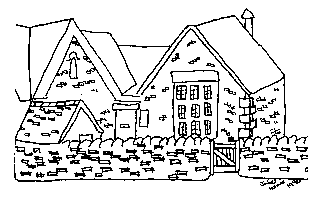 HAILEY CE PRIMARY SCHOOLRaising Achievement Plan 
Priorities & Objectives 2016-2017
Priority: To develop and support outstanding leadership which 
delivers against the school’s vision and plan
ObjectivesTo develop and implement a collaborative partnership for Hailey School, prioritizing better procurement and staffing capacity solutions and strategies for improved teaching and learningTo review and progress, as appropriate, growth opportunities and/or protection of existing pupil numbers for the school, including the Neighbourhood PlanPriority: To deliver consistently outstanding pupil outcomes and develop outstanding teaching so that every child is inspired and enabled to achieve their full potentialObjectivesTo exceed national data for expected and above expected progress and attainment across all pupil groups in reading, writing and mathsTo ensure the most able pupils are challenged fully 
and do not spend time repeating skills they have already masteredTo provide good, and in 60% of cases outstanding, teaching 
in core subjects across year groups
Priority: To maintain outstanding levels of behaviour 
in a safe, caring and stimulating learning environmentObjectivesTo develop resilience and growth mindset 
in preparation for our pupils’ next school and later lifePriority: To promote the physical, spiritual, moral, social and cultural development and wellbeing of our children
Objectives
To ensure learners have regular opportunities to plan and lead worship 
so that their understanding of Anglican traditions and practices is enhancedTo deepen learners’ spirituality and enrich the possibilities of worship outside.